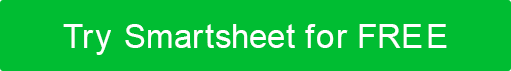 MODÈLE DE PLAN D'AFFAIRES SIMPLEPLAN D’AFFAIRESNOM DE L'ENTREPRISEDATE DE PRÉPARATION00/00/0000CONTACTNom du contactAdresse e-mail de contactNuméro de téléphone Adresse municipaleVille, État et Zipwebaddress.comTABLE DES MATIÈRESSOMMAIRE3	PRÉSENTATION DE L'	ENTREPRISE3PROBLÈME & SOLUTION3	LE PROBLÈME3	NOTRE SOLUTION3	MARCHÉ CIBLE3	TAILLE DU MARCHÉ ET SEGMENTS3	CONCOURS3	ALTERNATIVES ACTUELLES QUE LES ACHETEURS CIBLES UTILISENT3	NOS AVANTAGES CONCURRENTIELS3	OFFRES DE PRODUITS OU DE SERVICES3	PRODUIT OU SERVICE3	COMMERCIALISATION3	PLAN DE MARKETING3	CHRONOLOGIE ET MÉTRIQUES3	CHRONOLOGIE3	JALONS3	INDICATEURS DE PERFORMANCE CLÉS3	PRÉVISIONS FINANCIÈRES3	HYPOTHÈSES CLÉS3	FINANCEMENT3	SOURCES DE FINANCEMENT3	UTILISATION DU FINANCEMENT3	RÉSUMÉPrésentation de l'ENTREPRISEproblème et solutionLE PROBLÈMENOTRE SOLUTIONMARCHÉ CIBLETAILLE ET SEGMENTS DU MARCHÉCOMPÉTITIONALTERNATIVES ACTUELLES QUE LES ACHETEURS CIBLES UTILISENTNOS AVANTAGES CONCURRENTIELSOFFRES DE PRODUITS OU DE SERVICESPRODUIT OU SERVICEmarketingMARKETING PLANchronologie et métriquesCHRONOLOGIEÉTAPESINDICATEURS DE PERFORMANCE CLÉSPRÉVISIONS FINANCIÈRESPRINCIPALES HYPOTHÈSESFINANCEMENTSOURCES DE FINANCEMENTUTILISATION DU FINANCEMENTÉcrivez cette section en dernier et résumez tous les points clés de votre plan d'affaires en moins de deux pages. C'est l'occasion pour vous de capter l'attention de votre lecteur et d'obtenir l'adhésion. Fournissez une description de la nature globale de votre entreprise et de l'industrie dans laquelle elle exerce ses activités. Incluez des détails tels que les tendances de l'industrie, les données démographiques et les influences gouvernementales et économiques.Décrivez le produit ou le service que vous offrez, comment il profite à l'acheteur et sa proposition de vente unique.Décrivez ici vos objectifs et votre stratégie marketing, y compris vos coûts, vos objectifs et votre plan d'action.ACTIVITÉDESCRIPTIONDATE D'ACHÈVEMENTJALONDESCRIPTIONDATE D'ACHÈVEMENTACTIVITÉDESCRIPTIONMESURE CLÉDonnez un aperçu de la façon dont vous avez trouvé les valeurs dans vos projections financières (p. ex., rendement passé, étude de marché). Décrivez la croissance que vous supposez et le profit que vous prévoyez générer.DÉMENTITous les articles, modèles ou informations fournis par Smartsheet sur le site Web sont fournis à titre de référence uniquement. Bien que nous nous efforcions de maintenir les informations à jour et correctes, nous ne faisons aucune déclaration ou garantie d'aucune sorte, expresse ou implicite, quant à l'exhaustivité, l'exactitude, la fiabilité, la pertinence ou la disponibilité en ce qui concerne le site Web ou les informations, articles, modèles ou graphiques connexes contenus sur le site Web. Toute confiance que vous accordez à ces informations est donc strictement à vos propres risques.